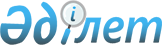 О внесении изменений в решение Глубоковского районного маслихата от 29 декабря 2017 года № 19/2-VI "О бюджетах поселков и сельских округов Глубоковского района на 2018-2020 годы"
					
			С истёкшим сроком
			
			
		
					Решение Глубоковского районного маслихата Восточно-Казахстанской области от 27 сентября 2018 года № 25/2-VI. Зарегистрировано Управлением юстиции Глубоковского района Департамента юстиции Восточно-Казахстанской области 12 октября 2018 года № 5-9-183. Прекращено действие в связи с истечением срока
      Примечание РЦПИ.
      В тексте документа сохранена пунктуация и орфография оригинала.
      В соответствии с пунктом 4 статьи 109-1 Бюджетного кодекса Республики Казахстан от 4 декабря 2008 года, подпунктом 1) пункта 1 статьи 6 Закона Республики Казахстан от 23 января 2001 года "О местном государственном управлении и самоуправлении в Республике Казахстан", решением Глубоковского районного маслихата от 13 сентября 2018 года № 24/11-VI "О внесении изменений в решение Глубоковского районного маслихата от 21 декабря 2017 года № 18/2-VI "О Глубоковском районном бюджете на 2018 - 2020 годы" (зарегистрировано в Реестре государственной регистрации нормативных правовых актов № 5-9-179) Глубоковский районный маслихат РЕШИЛ:
      1. Внести в решение Глубоковского районного маслихата от 29 декабря 2017 года № 19/2-VI "О бюджетах поселков и сельских округов Глубоковского района на 2018-2020 годы" (зарегистрировано в Реестре государственной регистрации нормативных правовых актов № 5438, опубликовано 22 января 2018 года в Эталонном контрольном банке нормативных правовых актов Республики Казахстан в электронном виде) следующие изменения:
      подпункты 1) и 2) пункта 4 изложить в следующей редакции:
      "1) доходы – 97273,3 тысячи тенге, в том числе:
      налоговые поступления – 40695,5 тысяч тенге;
      неналоговые поступления – 16577,8 тысяч тенге;
      поступления от продажи основного капитала – 0 тысяч тенге;
      поступления трансфертов – 40000 тысяч тенге;
      2) затраты – 97273,3 тысячи тенге;";
      подпункты 1) и 2) пункта 7 изложить в следующей редакции:
      "1) доходы – 23000,9 тысяч тенге, в том числе:
      налоговые поступления – 10103 тысячи тенге;
      неналоговые поступления – 1260,9 тысяч тенге;
      поступления от продажи основного капитала – 0 тысяч тенге;
      поступления трансфертов – 11637 тысяч тенге;
      2) затраты – 23000,9 тысяч тенге;";
      подпункты 1) и 2) пункта 16 изложить в следующей редакции:
      "1) доходы – 36331,3 тысяча тенге, в том числе:
      налоговые поступления – 21347 тысяч тенге;
      неналоговые поступления – 3973,3 тысячи тенге;
      поступления от продажи основного капитала – 0 тысяч тенге;
      поступления трансфертов – 11011 тысяч тенге;
      2) затраты – 36331,3 тысяча тенге;";
      подпункты 1) и 2) пункта 22 изложить в следующей редакции:
      "1) доходы – 27651,6 тысяча тенге, в том числе:
      налоговые поступления – 15189 тысяч тенге;
      неналоговые поступления – 2020,6 тысяч тенге;
      поступления от продажи основного капитала – 0 тысяч тенге;
      поступления трансфертов – 10442 тысячи тенге;
      2) затраты – 27651,6 тысяча тенге;";
      подпункты 1) и 2) пункта 28 изложить в следующей редакции:
      "1) доходы –23633,1 тысячи тенге, в том числе:
      налоговые поступления – 8932 тысячи тенге;
      неналоговые поступления – 1755,1 тысяч тенге;
      поступления от продажи основного капитала – 0 тысяч тенге;
      поступления трансфертов – 12946 тысяч тенге;
      2) затраты – 23633,1 тысячи тенге;";
      подпункты 1) и 2) пункта 34 изложить в следующей редакции:
      "1) доходы – 26448,3 тысяч тенге, в том числе:
      налоговые поступления – 12555 тысяч тенге;
      неналоговые поступления – 2431,3 тысяча тенге;
      поступления от продажи основного капитала – 0 тысяч тенге;
      поступления трансфертов – 11462 тысячи тенге;
      2) затраты – 26448,3 тысяч тенге;";
      подпункты 1) и 2) пункта 37 изложить в следующей редакции:
      "1) доходы – 26200 тысяч тенге, в том числе:
      налоговые поступления – 9676 тысяч тенге;
      неналоговые поступления – 1500 тысяч тенге;
      поступления от продажи основного капитала – 0 тысяч тенге;
      поступления трансфертов – 15024 тысячи тенге;
      2) затраты – 26200 тысяч тенге;";
      приложения 1, 4, 7, 10, 13, 16, 19, 22, 25, 28, 31, 34, 37 изложить в следующей редакции согласно приложениям 1, 2, 3, 4, 5, 6, 7, 8, 9, 10, 11, 12, 13 к настоящему решению.
      2. Настоящее решение вводится в действие с 1 января 2018 года. Бюджет поселка Алтайский Глубоковского района на 2018 год Бюджет поселка Белоусовка Глубоковского района на 2018 год Бюджет Бобровского сельского округа Глубоковского района на 2018 год Бюджет поселка Верхнеберезовский Глубоковского района на 2018 год Бюджет поселка Глубокое Глубоковского района на 2018 год Бюджет Кировского сельского округа Глубоковского района на 2018 год Бюджет Кожоховского сельского округа Глубоковского района на 2018 год Бюджет Красноярского сельского округа Глубоковского района на 2018 год Бюджет Опытнопольского сельского округа Глубоковского района на 2018 год Бюджет Секисовского сельского округа Глубоковского района на 2018 год Бюджет Ушановского сельского округа Глубоковского района на 2018 год Бюджет Фрунзенского сельского округа Глубоковского района на 2018 год Бюджет Черемшанского сельского округа Глубоковского района на 2018 год
					© 2012. РГП на ПХВ «Институт законодательства и правовой информации Республики Казахстан» Министерства юстиции Республики Казахстан
				
      Председатель сессии 

А. Мурзыканова

      Секретарь Глубоковского районного маслихата 

А. Баймульдинов
Приложение 1 
к решению Глубоковского 
районного маслихата 
от 27 сентября 2018 года 
№ 25/2-VIПриложение 1 
к решению Глубоковского 
районного маслихата 
от 29 декабря 2017 года 
№ 19/2-VI
Категория
Категория
Категория
Категория
Сумма, тысяч тенге
Класс
Класс
Класс
Сумма, тысяч тенге
Подкласс
Подкласс
Сумма, тысяч тенге
Наименование
Сумма, тысяч тенге 1 2 3 4 5
I. Доходы
19105
Собственные доходы
4794
1
Налоговые поступления
3794
1
01
Подоходный налог
586
1
01
2
Индивидуальный подоходный налог
586
1
04
Налоги на собственность
3208
1
04
1
Налоги на имущество
43
1
04
3
Земельный налог
226
1
04
4
Налог на транспортные средства
2939
2
Неналоговые поступления
1000
06
Прочие неналоговые поступления
1000
1
Прочие неналоговые поступления
1000
4
Поступления трансфертов 
14311
4
02
Трансферты из вышестоящих органов государственного управления
14311
4
02
3
Трансферты из районного (города областного значения) бюджета
14311
Функциональная группа
Функциональная группа
Функциональная группа
Функциональная группа
Функциональная группа
Сумма, тысяч тенге
Функциональная подгруппа
Функциональная подгруппа
Функциональная подгруппа
Функциональная подгруппа
Сумма, тысяч тенге
Администратор бюджетных программ
Администратор бюджетных программ
Администратор бюджетных программ
Сумма, тысяч тенге
Программа
Программа
Сумма, тысяч тенге
Наименование
Сумма, тысяч тенге 1 2 3 4 5 6
II. Затраты
19105
01
Государственные услуги общего характера
15497
1
Представительные, исполнительные и другие органы, выполняющие общие функции государственного управления
15497
124
Аппарат акима города районного значения, села, поселка, сельского округа
15497
001
Услуги по обеспечению деятельности акима города районного значения, села, поселка, сельского округа
14977
022
Капитальные расходы государственного органа
520
07
Жилищно-коммунальное хозяйство
1003
3
Благоустройство населенных пунктов
1003
124
Аппарат акима города районного значения, села, поселка, сельского округа
1003
008
Освещение улиц населенных пунктов
396
009
Обеспечение санитарии населенных пунктов
402
011
Благоустройство и озеленение населенных пунктов
205
12
Транспорт и коммуникации
605
1
Автомобильный транспорт
605
124
Аппарат акима города районного значения, села, поселка, сельского округа
605
013
Обеспечение функционирования автомобильных дорог в городах районного значения, селах, поселках, сельских округах
605
13
Прочие
2000
9
Прочие
2000
124
Аппарат акима города районного значения, села, поселка, сельского округа
2000
040
Реализация мероприятий для решения вопросов обустройства населенных пунктов в реализацию мер по содействию экономическому развитию регионов в рамках Программы развития регионов до 2020 года
2000
III. Чистое бюджетное кредитование
0
IV. Сальдо по операциям с финансовыми активами
0
Приобретение финансовых активов
0
Поступления от продажи финансовых активов государства
0
V. Дефицит (профицит) бюджета
0
VI. Финансирование дефицита (использование профицита) бюджета
0Приложение 2 
к решению Глубоковского 
районного маслихата 
от 27 сентября 2018 года 
№ 25/2-VIПриложение 4 
к решению Глубоковского 
районного маслихата 
от 29 декабря 2017 года 
№ 19/2-VI
Категория
Категория
Категория
Категория
Сумма, тысяч тенге
Класс
Класс
Класс
Сумма, тысяч тенге
Подкласс
Подкласс
Сумма, тысяч тенге
Наименование
Сумма, тысяч тенге 1 2 3 4 5
I. Доходы
97273,3
Собственные доходы
57273,3
1
Налоговые поступления
40695,5
1
01
Подоходный налог
14990
1
01
2
Индивидуальный подоходный налог
14990
1
04
Налоги на собственность
25705,5
1
04
1
Налоги на имущество
267,5
1
04
3
Земельный налог
784
1
04
4
Налог на транспортные средства
24654
2
Неналоговые поступления
16577,8
06
Прочие неналоговые поступления
16577,8
1
Прочие неналоговые поступления
16577,8
4
Поступления трансфертов 
40000
4
02
Трансферты из вышестоящих органов государственного управления
40000
4
02
3
Трансферты из районного (города областного значения) бюджета
40000
Функциональная группа
Функциональная группа
Функциональная группа
Функциональная группа
Функциональная группа
Сумма, тысяч тенге
Функциональная подгруппа
Функциональная подгруппа
Функциональная подгруппа
Функциональная подгруппа
Сумма, тысяч тенге
Администратор бюджетных программ
Администратор бюджетных программ
Администратор бюджетных программ
Сумма, тысяч тенге
Программа
Программа
Сумма, тысяч тенге
Наименование
Сумма, тысяч тенге 1 2 3 4 5 6
II. Затраты
97273,3
01
Государственные услуги общего характера
24388,8
1
Представительные, исполнительные и другие органы, выполняющие общие функции государственного управления
24388,8
124
Аппарат акима города районного значения, села, поселка, сельского округа
24388,8
001
Услуги по обеспечению деятельности акима города районного значения, села, поселка, сельского округа
23311
022
Капитальные расходы государственного органа
1077,8
07
Жилищно-коммунальное хозяйство
18831
3
Благоустройство населенных пунктов
18831
124
Аппарат акима города районного значения, села, поселка, сельского округа
18831
008
Освещение улиц населенных пунктов
8000
009
Обеспечение санитарии населенных пунктов
2100
011
Благоустройство и озеленение населенных пунктов
8731
12
Транспорт и коммуникации
40142,7
1
Автомобильный транспорт
40142,7
124
Аппарат акима города районного значения, села, поселка, сельского округа
40142,7
013
Обеспечение функционирования автомобильных дорог в городах районного значения, селах, поселках, сельских округах
40142,7
13
Прочие
13910,8
9
Прочие
13910,8
124
Аппарат акима города районного значения, села, поселка, сельского округа
13910,8
040
Реализация мероприятий для решения вопросов обустройства населенных пунктов в реализацию мер по содействию экономическому развитию регионов в рамках Программы развития регионов до 2020 года
13910,8
III. Чистое бюджетное кредитование
0
IV. Сальдо по операциям с финансовыми активами
0
Приобретение финансовых активов
0
Поступления от продажи финансовых активов государства
0
V. Дефицит (профицит) бюджета
0
VI. Финансирование дефицита (использование профицита) бюджета
0Приложение 3 
к решению Глубоковского 
районного маслихата 
от 27 сентября 2018 года 
№ 25/2-VIПриложение 7
к решению Глубоковского
районного маслихата
от 29 декабря 2017 года
№ 19/2-VI
Категория
Категория
Категория
Категория
Сумма,  тысяч тенге
Класс
Класс
Класс
Сумма,  тысяч тенге
Подкласс
Подкласс
Сумма,  тысяч тенге
Наименование
Сумма,  тысяч тенге 1 2 3 4 5
I. Доходы
23000,9
Собственные доходы
11363,9
1
Налоговые поступления
10103
1
01
Подоходный налог
1642
1
01
2
Индивидуальный подоходный налог
1642
1
04
Налоги на собственность
8461
1
04
1
Налоги на имущество
250
1
04
3
Земельный налог
1882
1
04
4
Налог на транспортные средства
6329
2
Неналоговые поступления
1260,9
06
Прочие неналоговые поступления
1260,9
1
Прочие неналоговые поступления
1260,9
4
Поступления трансфертов 
11637
4
02
Трансферты из вышестоящих органов государственного управления
11637
4
02
3
Трансферты из районного (города областного значения) бюджета
11637
Функциональная группа
Функциональная группа
Функциональная группа
Функциональная группа
Функциональная группа
Сумма, тысяч тенге
Функциональная подгруппа
Функциональная подгруппа
Функциональная подгруппа
Функциональная подгруппа
Сумма, тысяч тенге
Администратор бюджетных программ
Администратор бюджетных программ
Администратор бюджетных программ
Сумма, тысяч тенге
Программа
Программа
Сумма, тысяч тенге
Наименование
Сумма, тысяч тенге 1 2 3 4 5 6
II. Затраты
23000,9
01
Государственные услуги общего характера
18217,9
1
Представительные, исполнительные и другие органы, выполняющие общие функции государственного управления
18217,9
124
Аппарат акима города районного значения, села, поселка, сельского округа
18217,9
001
Услуги по обеспечению деятельности акима города районного значения, села, поселка, сельского округа
17667,9
022
Капитальные расходы государственного органа
550
07
Жилищно-коммунальное хозяйство
1503
3
Благоустройство населенных пунктов
1503
124
Аппарат акима города районного значения, села, поселка, сельского округа
1503
008
Освещение улиц населенных пунктов
920
009
Обеспечение санитарии населенных пунктов
253
011
Благоустройство и озеленение населенных пунктов
330
12
Транспорт и коммуникации
1380
1
Автомобильный транспорт
1380
124
Аппарат акима города районного значения, села, поселка, сельского округа
1380
013
Обеспечение функционирования автомобильных дорог в городах районного значения, селах, поселках, сельских округах
1380
13
Прочие
1900
9
Прочие
1900
124
Аппарат акима города районного значения, села, поселка, сельского округа
1900
040
Реализация мероприятий для решения вопросов обустройства населенных пунктов в реализацию мер по содействию экономическому развитию регионов в рамках Программы развития регионов до 2020 года
1900
III. Чистое бюджетное кредитование
0
IV. Сальдо по операциям с финансовыми активами
0
Приобретение финансовых активов
0
Поступления от продажи финансовых активов государства
0
V. Дефицит (профицит) бюджета
0
VI. Финансирование дефицита (использование профицита) бюджета
0Приложение 4 
к решению Глубоковского 
районного маслихата 
от 27 сентября 2018 года 
№ 25/2-VIПриложение 10 
к решению Глубоковского 
районного маслихата 
от 29 декабря 2017 года 
№ 19/2-VI
Категория
Категория
Категория
Категория
Сумма, тысяч тенге
Класс
Класс
Класс
Сумма, тысяч тенге
Подкласс
Подкласс
Сумма, тысяч тенге
Наименование
Сумма, тысяч тенге 1 2 3 4 5
I. Доходы
23141,4
Собственные доходы
11568,4
1
Налоговые поступления
9972
1
01
Подоходный налог
3500
1
01
2
Индивидуальный подоходный налог
3500
1
04
Налоги на собственность
6472
1
04
1
Налоги на имущество
52
1
04
3
Земельный налог
920
1
04
4
Налог на транспортные средства
5500
2
Неналоговые поступления
1596,4
06
Прочие неналоговые поступления
1596,4
1
Прочие неналоговые поступления
1596,4
4
Поступления трансфертов 
11573
4
02
Трансферты из вышестоящих органов государственного управления
11573
4
02
3
Трансферты из районного (города областного значения) бюджета
11573
Функциональная группа
Функциональная группа
Функциональная группа
Функциональная группа
Функциональная группа
Сумма, тысяч тенге
Функциональная подгруппа
Функциональная подгруппа
Функциональная подгруппа
Функциональная подгруппа
Сумма, тысяч тенге
Администратор бюджетных программ
Администратор бюджетных программ
Администратор бюджетных программ
Сумма, тысяч тенге
Программа
Программа
Сумма, тысяч тенге
Наименование
Сумма, тысяч тенге 1 2 3 4 5 6
II. Затраты
23141,4
01
Государственные услуги общего характера
18498,5
1
Представительные, исполнительные и другие органы, выполняющие общие функции государственного управления
18498,5
124
Аппарат акима города районного значения, села, поселка, сельского округа
18498,5
001
Услуги по обеспечению деятельности акима города районного значения, села, поселка, сельского округа
18298,5
022
Капитальные расходы государственного органа
200
07
Жилищно-коммунальное хозяйство
2702
3
Благоустройство населенных пунктов
2702
124
Аппарат акима города районного значения, села, поселка, сельского округа
2702
008
Освещение улиц населенных пунктов
535
009
Обеспечение санитарии населенных пунктов
667
011
Благоустройство и озеленение населенных пунктов
1500
12
Транспорт и коммуникации
1104,4
1
Автомобильный транспорт
1104,4
124
Аппарат акима города районного значения, села, поселка, сельского округа
1104,4
013
Обеспечение функционирования автомобильных дорог в городах районного значения, селах, поселках, сельских округах
1104,4
13
Прочие
836,5
9
Прочие
836,5
124
Аппарат акима города районного значения, села, поселка, сельского округа
836,5
040
Реализация мероприятий для решения вопросов обустройства населенных пунктов в реализацию мер по содействию экономическому развитию регионов в рамках Программы развития регионов до 2020 года
836,5
III. Чистое бюджетное кредитование
0
IV. Сальдо по операциям с финансовыми активами
0
Приобретение финансовых активов
0
Поступления от продажи финансовых активов государства
0
V. Дефицит (профицит) бюджета
0
VI. Финансирование дефицита (использование профицита) бюджета
0Приложение 5 
к решению Глубоковского 
районного маслихата 
от 27 сентября 2018 года 
№ 25/2-VIПриложение 13 
к решению Глубоковского 
районного маслихата 
от 29 декабря 2017 года 
№ 19/2-VI
Категория
Категория
Категория
Категория
Сумма, тысяч тенге
Класс
Класс
Класс
Сумма, тысяч тенге
Подкласс
Подкласс
Сумма, тысяч тенге
Наименование
Сумма, тысяч тенге 1 2 3 4 5
I. Доходы
107529,8
Собственные доходы
55937,8
1
Налоговые поступления
49527
1
01
Подоходный налог
22000
1
01
2
Индивидуальный подоходный налог
22000
1
04
Налоги на собственность
27527
1
04
1
Налоги на имущество
780
1
04
3
Земельный налог
4580
1
04
4
Налог на транспортные средства
22167
2
Неналоговые поступления
6410,8
06
Прочие неналоговые поступления
6410,8
1
Прочие неналоговые поступления
6410,8
4
Поступления трансфертов 
51592
4
02
Трансферты из вышестоящих органов государственного управления
51592
4
02
3
Трансферты из районного (города областного значения) бюджета
51592
Функциональная группа
Функциональная группа
Функциональная группа
Функциональная группа
Функциональная группа
Сумма, тысяч тенге
Функциональная подгруппа
Функциональная подгруппа
Функциональная подгруппа
Функциональная подгруппа
Сумма, тысяч тенге
Администратор бюджетных программ
Администратор бюджетных программ
Администратор бюджетных программ
Сумма, тысяч тенге
Программа
Программа
Сумма, тысяч тенге
Наименование
Сумма, тысяч тенге 1 2 3 4 5 6
II. Затраты
107529,8
01
Государственные услуги общего характера
26458,2
1
Представительные, исполнительные и другие органы, выполняющие общие функции государственного управления
26458,2
124
Аппарат акима города районного значения, села, поселка, сельского округа
26458,2
001
Услуги по обеспечению деятельности акима города районного значения, села, поселка, сельского округа
25527,2
022
Капитальные расходы государственного органа
931
07
Жилищно-коммунальное хозяйство
22085
3
Благоустройство населенных пунктов
22085
124
Аппарат акима города районного значения, села, поселка, сельского округа
22085
008
Освещение улиц населенных пунктов
4494
009
Обеспечение санитарии населенных пунктов
1695
010
Содержание мест захоронений и погребение безродных
1292
011
Благоустройство и озеленение населенных пунктов
14604
12
Транспорт и коммуникации
47986,6
1
Автомобильный транспорт
47986,6
124
Аппарат акима города районного значения, села, поселка, сельского округа
47986,6
013
Обеспечение функционирования автомобильных дорог в городах районного значения, селах, поселках, сельских округах
47986,6
13
Прочие
11000
9
Прочие
11000
124
Аппарат акима города районного значения, села, поселка, сельского округа
11000
040
Реализация мероприятий для решения вопросов обустройства населенных пунктов в реализацию мер по содействию экономическому развитию регионов в рамках Программы развития регионов до 2020 года
11000
III. Чистое бюджетное кредитование
0
IV. Сальдо по операциям с финансовыми активами
0
Приобретение финансовых активов
0
Поступления от продажи финансовых активов государства
0
V. Дефицит (профицит) бюджета
0
VI. Финансирование дефицита (использование профицита) бюджета
0Приложение 6 
к решению Глубоковского 
районного маслихата 
от 27 сентября 2018 года 
№ 25/2-VIПриложение 16 
к решению Глубоковского 
районного маслихата 
от 29 декабря 2017 года 
№ 19/2-VI
Категория
Категория
Категория
Категория
Сумма, тысяч тенге
Класс
Класс
Класс
Сумма, тысяч тенге
Подкласс
Подкласс
Сумма, тысяч тенге
Наименование
Сумма, тысяч тенге 1 2 3 4 5
I. Доходы
36331,3
Собственные доходы
25320,3
1
Налоговые поступления
21347
1
01
Подоходный налог
4029
1
01
2
Индивидуальный подоходный налог
4029
1
04
Налоги на собственность
17263
1
04
1
Налоги на имущество
260
1
04
3
Земельный налог
1857
1
04
4
Налог на транспортные средства
15146
1
05
Внутренние налоги на товары, работы и услуги
55
1
05
4
Сборы за ведение предпринимательской и профессиональной деятельности
55
2
Неналоговые поступления
3973,3
06
Прочие неналоговые поступления
3973,3
1
Прочие неналоговые поступления
3973,3
4
Поступления трансфертов 
11011
4
02
Трансферты из вышестоящих органов государственного управления
11011
4
02
3
Трансферты из районного (города областного значения) бюджета
11011
Функциональная группа
Функциональная группа
Функциональная группа
Функциональная группа
Функциональная группа
Сумма, тысяч тенге
Функциональная подгруппа
Функциональная подгруппа
Функциональная подгруппа
Функциональная подгруппа
Сумма, тысяч тенге
Администратор бюджетных программ
Администратор бюджетных программ
Администратор бюджетных программ
Сумма, тысяч тенге
Программа
Программа
Сумма, тысяч тенге
Наименование
Сумма, тысяч тенге 1 2 3 4 5 6
II. Затраты
36331,3
01
Государственные услуги общего характера
22877,3
1
Представительные, исполнительные и другие органы, выполняющие общие функции государственного управления
22877,3
124
Аппарат акима города районного значения, села, поселка, сельского округа
22877,3
001
Услуги по обеспечению деятельности акима города районного значения, села, поселка, сельского округа
22677,3
022
Капитальные расходы государственного органа
200
07
Жилищно-коммунальное хозяйство
6315
3
Благоустройство населенных пунктов
6315
124
Аппарат акима города районного значения, села, поселка, сельского округа
6315
008
Освещение улиц населенных пунктов
995
009
Обеспечение санитарии населенных пунктов
820
011
Благоустройство и озеленение населенных пунктов
4500
12
Транспорт и коммуникации
1800
1
Автомобильный транспорт
1800
124
Аппарат акима города районного значения, села, поселка, сельского округа
1800
013
Обеспечение функционирования автомобильных дорог в городах районного значения, селах, поселках, сельских округах
1800
13
Прочие
5339
9
Прочие
5339
124
Аппарат акима города районного значения, села, поселка, сельского округа
5339
040
Реализация мероприятий для решения вопросов обустройства населенных пунктов в реализацию мер по содействию экономическому развитию регионов в рамках Программы развития регионов до 2020 года
5339
III. Чистое бюджетное кредитование
0
IV. Сальдо по операциям с финансовыми активами
0
Приобретение финансовых активов
0
Поступления от продажи финансовых активов государства
0
V. Дефицит (профицит) бюджета
0
VI. Финансирование дефицита (использование профицита) бюджета
0Приложение 7 
к решению Глубоковского 
районного маслихата 
от 27 сентября 2018 года 
№ 25/2-VIПриложение 19 
к решению Глубоковского 
районного маслихата 
от 29 декабря 2017 года 
№ 19/2-VI
Категория
Категория
Категория
Категория
Сумма, тысяч тенге
Класс
Класс
Класс
Сумма, тысяч тенге
Подкласс
Подкласс
Сумма, тысяч тенге
Наименование
Сумма, тысяч тенге 1 2 3 4 5
I. Доходы
25289,5
Собственные доходы
11187,5
1
Налоговые поступления
8970
1
01
Подоходный налог
1750
1
01
2
Индивидуальный подоходный налог
1750
1
04
Налоги на собственность
7220
1
04
1
Налоги на имущество
61
1
04
3
Земельный налог
665
1
04
4
Налог на транспортные средства
6494
2
Неналоговые поступления
2217,5
06
Прочие неналоговые поступления
2217,5
1
Прочие неналоговые поступления
2217,5
4
Поступления трансфертов 
14102
4
02
Трансферты из вышестоящих органов государственного управления
14102
4
02
3
Трансферты из районного (города областного значения) бюджета
14102
Функциональная группа
Функциональная группа
Функциональная группа
Функциональная группа
Функциональная группа
Сумма, тысяч тенге
Функциональная подгруппа
Функциональная подгруппа
Функциональная подгруппа
Функциональная подгруппа
Сумма, тысяч тенге
Администратор бюджетных программ
Администратор бюджетных программ
Администратор бюджетных программ
Сумма, тысяч тенге
Программа
Программа
Сумма, тысяч тенге
Наименование
Сумма, тысяч тенге 1 2 3 4 5 6
II. Затраты
25289,5
01
Государственные услуги общего характера
17999,4
1
Представительные, исполнительные и другие органы, выполняющие общие функции государственного управления
17999,4
124
Аппарат акима города районного значения, села, поселка, сельского округа
17999,4
001
Услуги по обеспечению деятельности акима города районного значения, села, поселка, сельского округа
17799,4
022
Капитальные расходы государственного органа
200
07
Жилищно-коммунальное хозяйство
2531
3
Благоустройство населенных пунктов
2531
124
Аппарат акима города районного значения, села, поселка, сельского округа
2531
008
Освещение улиц населенных пунктов
642
009
Обеспечение санитарии населенных пунктов
1731
011
Благоустройство и озеленение населенных пунктов
158
12
Транспорт и коммуникации
2700
1
Автомобильный транспорт
2700
124
Аппарат акима города районного значения, села, поселка, сельского округа
2700
013
Обеспечение функционирования автомобильных дорог в городах районного значения, селах, поселках, сельских округах
2700
13
Прочие
2059,1
9
Прочие
2059,1
124
Аппарат акима города районного значения, села, поселка, сельского округа
2059,1
040
Реализация мероприятий для решения вопросов обустройства населенных пунктов в реализацию мер по содействию экономическому развитию регионов в рамках Программы развития регионов до 2020 года
2059,1
III. Чистое бюджетное кредитование
0
IV. Сальдо по операциям с финансовыми активами
0
Приобретение финансовых активов
0
Поступления от продажи финансовых активов государства
0
V. Дефицит (профицит) бюджета
0
VI. Финансирование дефицита (использование профицита) бюджета
0Приложение 8 
к решению Глубоковского 
районного маслихата 
от 27 сентября 2018 года 
№ 25/2-VIПриложение 22 
к решению Глубоковского 
районного маслихата 
от 29 декабря 2017 года 
№ 19/2-VI
Категория
Категория
Категория
Категория
Сумма, тысяч тенге
Класс
Класс
Класс
Сумма, тысяч тенге
Подкласс
Подкласс
Сумма, тысяч тенге
Наименование
Сумма, тысяч тенге 1 2 3 4 5
I. Доходы
27651,6
Собственные доходы
17209,6
1
Налоговые поступления
15189
1
01
Подоходный налог
3300
1
01
2
Индивидуальный подоходный налог
3300
1
04
Налоги на собственность
11889
1
04
1
Налоги на имущество
115
1
04
3
Земельный налог
2030
1
04
4
Налог на транспортные средства
9744
2
Неналоговые поступления
2020,6
06
Прочие неналоговые поступления
2020,6
1
Прочие неналоговые поступления
2020,6
4
Поступления трансфертов 
10442
4
02
Трансферты из вышестоящих органов государственного управления
10442
4
02
3
Трансферты из районного (города областного значения) бюджета
10442
Функциональная группа
Функциональная группа
Функциональная группа
Функциональная группа
Функциональная группа
Сумма, тысяч тенге
Функциональная подгруппа
Функциональная подгруппа
Функциональная подгруппа
Функциональная подгруппа
Сумма, тысяч тенге
Администратор бюджетных программ
Администратор бюджетных программ
Администратор бюджетных программ
Сумма, тысяч тенге
Программа
Программа
Сумма, тысяч тенге
Наименование
Сумма, тысяч тенге 1 2 3 4 5 6
II. Затраты
27651,6
01
Государственные услуги общего характера
19861,6
1
Представительные, исполнительные и другие органы, выполняющие общие функции государственного управления
19861,6
124
Аппарат акима города районного значения, села, поселка, сельского округа
19861,6
001
Услуги по обеспечению деятельности акима города районного значения, села, поселка, сельского округа
19661,6
022
Капитальные расходы государственного органа
200
07
Жилищно-коммунальное хозяйство
1774
3
Благоустройство населенных пунктов
1774
124
Аппарат акима города районного значения, села, поселка, сельского округа
1774
008
Освещение улиц населенных пунктов
402
009
Обеспечение санитарии населенных пунктов
240
011
Благоустройство и озеленение населенных пунктов
1132
12
Транспорт и коммуникации
1016
1
Автомобильный транспорт
1016
124
Аппарат акима города районного значения, села, поселка, сельского округа
1016
013
Обеспечение функционирования автомобильных дорог в городах районного значения, селах, поселках, сельских округах
1016
13
Прочие
5000
9
Прочие
5000
124
Аппарат акима города районного значения, села, поселка, сельского округа
5000
040
Реализация мероприятий для решения вопросов обустройства населенных пунктов в реализацию мер по содействию экономическому развитию регионов в рамках Программы развития регионов до 2020 года
5000
III. Чистое бюджетное кредитование
0
IV. Сальдо по операциям с финансовыми активами
0
Приобретение финансовых активов
0
Поступления от продажи финансовых активов государства
0
V. Дефицит (профицит) бюджета
0
VI. Финансирование дефицита (использование профицита) бюджета
0Приложение 9 
к решению Глубоковского 
районного маслихата 
от 27 сентября 2018 года 
№ 25/2-VIПриложение 25 
к решению Глубоковского 
районного маслихата 
от 29 декабря 2017 года 
№ 19/2-VI
Категория
Категория
Категория
Категория
Сумма, тысяч тенге
Класс
Класс
Класс
Сумма, тысяч тенге
Подкласс
Подкласс
Сумма, тысяч тенге
Наименование
Сумма, тысяч тенге 1 2 3 4 5
I. Доходы
35355,4
Собственные доходы
24473,4
1
Налоговые поступления
17990
1
01
Подоходный налог
1449
1
01
2
Индивидуальный подоходный налог
1449
1
04
Налоги на собственность
16541
1
04
1
Налоги на имущество
157
1
04
3
Земельный налог
991
1
04
4
Налог на транспортные средства
15393
2
Неналоговые поступления
6483,4
06
Прочие неналоговые поступления
6483,4
1
Прочие неналоговые поступления
6483,4
4
Поступления трансфертов 
10882
4
02
Трансферты из вышестоящих органов государственного управления
10882
4
02
3
Трансферты из районного (города областного значения) бюджета
10882
Функциональная группа
Функциональная группа
Функциональная группа
Функциональная группа
Функциональная группа
Сумма, тысяч тенге
Функциональная подгруппа
Функциональная подгруппа
Функциональная подгруппа
Функциональная подгруппа
Сумма, тысяч тенге
Администратор бюджетных программ
Администратор бюджетных программ
Администратор бюджетных программ
Сумма, тысяч тенге
Программа
Программа
Сумма, тысяч тенге
Наименование
Сумма, тысяч тенге 1 2 3 4 5 6
II. Затраты
35355,4
01
Государственные услуги общего характера
17963,3
1
Представительные, исполнительные и другие органы, выполняющие общие функции государственного управления
17963,3
124
Аппарат акима города районного значения, села, поселка, сельского округа
17963,3
001
Услуги по обеспечению деятельности акима города районного значения, села, поселка, сельского округа
17563,3
022
Капитальные расходы государственного органа
400
07
Жилищно-коммунальное хозяйство
4755
3
Благоустройство населенных пунктов
4755
124
Аппарат акима города районного значения, села, поселка, сельского округа
4755
008
Освещение улиц населенных пунктов
1800
009
Обеспечение санитарии населенных пунктов
534
011
Благоустройство и озеленение населенных пунктов
2421
12
Транспорт и коммуникации
7237,1
1
Автомобильный транспорт
7237,1
124
Аппарат акима города районного значения, села, поселка, сельского округа
7237,1
013
Обеспечение функционирования автомобильных дорог в городах районного значения, селах, поселках, сельских округах
7237,1
13
Прочие
5400
9
Прочие
5400
124
Аппарат акима города районного значения, села, поселка, сельского округа
5400
040
Реализация мероприятий для решения вопросов обустройства населенных пунктов в реализацию мер по содействию экономическому развитию регионов в рамках Программы развития регионов до 2020 года
5400
III. Чистое бюджетное кредитование
0
IV. Сальдо по операциям с финансовыми активами
0
Приобретение финансовых активов
0
Поступления от продажи финансовых активов государства
0
V. Дефицит (профицит) бюджета
0
VI. Финансирование дефицита (использование профицита) бюджета
0Приложение 10 
к решению Глубоковского 
районного маслихата 
от 27 сентября 2018 года 
№ 25/2-VIПриложение 28 
к решению Глубоковского 
районного маслихата 
от 29 декабря 2017 года 
№ 19/2-VI 
Категория
Категория
Категория
Категория
Сумма, тысяч тенге
Класс
Класс
Класс
Сумма, тысяч тенге
Подкласс
Подкласс
Сумма, тысяч тенге
Наименование
Сумма, тысяч тенге 1 2 3 4 5
I. Доходы
23633,1
Собственные доходы
10687,1
1
Налоговые поступления
8932
1
01
Подоходный налог
1900
1
01
2
Индивидуальный подоходный налог
1900
1
04
Налоги на собственность
7032
1
04
1
Налоги на имущество
38
1
04
3
Земельный налог
1049
1
04
4
Налог на транспортные средства
5945
2
Неналоговые поступления
1755,1
06
Прочие неналоговые поступления
1755,1
1
Прочие неналоговые поступления
1755,1
4
Поступления трансфертов 
12946
4
02
Трансферты из вышестоящих органов государственного управления
12946
4
02
3
Трансферты из районного (города областного значения) бюджета
12946
Функциональная группа
Функциональная группа
Функциональная группа
Функциональная группа
Функциональная группа
Сумма, тысяч тенге
Функциональная подгруппа
Функциональная подгруппа
Функциональная подгруппа
Функциональная подгруппа
Сумма, тысяч тенге
Администратор бюджетных программ
Администратор бюджетных программ
Администратор бюджетных программ
Сумма, тысяч тенге
Программа
Программа
Сумма, тысяч тенге
Наименование
Сумма, тысяч тенге 1 2 3 4 5 6
II. Затраты
23633,1
01
Государственные услуги общего характера
17520,8
1
Представительные, исполнительные и другие органы, выполняющие общие функции государственного управления
17520,8
124
Аппарат акима города районного значения, села, поселка, сельского округа
17520,8
001
Услуги по обеспечению деятельности акима города районного значения, села, поселка, сельского округа
17320,8
022
Капитальные расходы государственного органа
200
07
Жилищно-коммунальное хозяйство
1712,3
3
Благоустройство населенных пунктов
1712,3
124
Аппарат акима города районного значения, села, поселка, сельского округа
1712,3
008
Освещение улиц населенных пунктов
604
009
Обеспечение санитарии населенных пунктов
550
011
Благоустройство и озеленение населенных пунктов
558,3
12
Транспорт и коммуникации
1400
1
Автомобильный транспорт
1400
124
Аппарат акима города районного значения, села, поселка, сельского округа
1400
013
Обеспечение функционирования автомобильных дорог в городах районного значения, селах, поселках, сельских округах
1400
13
Прочие
3000
9
Прочие
3000
124
Аппарат акима города районного значения, села, поселка, сельского округа
3000
040
Реализация мероприятий для решения вопросов обустройства населенных пунктов в реализацию мер по содействию экономическому развитию регионов в рамках Программы развития регионов до 2020 года
3000
III. Чистое бюджетное кредитование
0
IV. Сальдо по операциям с финансовыми активами
0
Приобретение финансовых активов
0
Поступления от продажи финансовых активов государства
0
V. Дефицит (профицит) бюджета
0
VI. Финансирование дефицита (использование профицита) бюджета
0Приложение 11 
к решению Глубоковского 
районного маслихата 
от 27 сентября 2018 года 
№ 25/2-VIПриложение 31 
к решению Глубоковского 
районного маслихата 
от 29 декабря 2017 года 
№ 19/2-VI
Категория
Категория
Категория
Категория
Сумма, тысяч тенге
Класс
Класс
Класс
Сумма, тысяч тенге
Подкласс
Подкласс
Сумма, тысяч тенге
Наименование
Сумма, тысяч тенге 1 2 3 4 5
I. Доходы
23627,2
Собственные доходы
8961,2
1
Налоговые поступления
7266
1
01
Подоходный налог
700
1
01
2
Индивидуальный подоходный налог
700
1
04
Налоги на собственность
6566
1
04
1
Налоги на имущество
80
1
04
3
Земельный налог
700
1
04
4
Налог на транспортные средства
5786
2
Неналоговые поступления
1695,2
06
Прочие неналоговые поступления
1695,2
1
Прочие неналоговые поступления
1695,2
4
Поступления трансфертов 
14666
4
02
Трансферты из вышестоящих органов государственного управления
14666
4
02
3
Трансферты из районного (города областного значения) бюджета
14666
Функциональная группа
Функциональная группа
Функциональная группа
Функциональная группа
Функциональная группа
Сумма, тысяч тенге
Функциональная подгруппа
Функциональная подгруппа
Функциональная подгруппа
Функциональная подгруппа
Сумма, тысяч тенге
Администратор бюджетных программ
Администратор бюджетных программ
Администратор бюджетных программ
Сумма, тысяч тенге
Программа
Программа
Сумма, тысяч тенге
Наименование
Сумма, тысяч тенге 1 2 3 4 5 6
II. Затраты
23627,2
01
Государственные услуги общего характера
18622,2
1
Представительные, исполнительные и другие органы, выполняющие общие функции государственного управления
18622,2
124
Аппарат акима города районного значения, села, поселка, сельского округа
18622,2
001
Услуги по обеспечению деятельности акима города районного значения, села, поселка, сельского округа
18422,2
022
Капитальные расходы государственного органа
200
07
Жилищно-коммунальное хозяйство
1640
3
Благоустройство населенных пунктов
1640
124
Аппарат акима города районного значения, села, поселка, сельского округа
1640
008
Освещение улиц населенных пунктов
740
009
Обеспечение санитарии населенных пунктов
900
12
Транспорт и коммуникации
1365
1
Автомобильный транспорт
1365
124
Аппарат акима города районного значения, села, поселка, сельского округа
1365
013
Обеспечение функционирования автомобильных дорог в городах районного значения, селах, поселках, сельских округах
1365
13
Прочие
2000
9
Прочие
2000
124
Аппарат акима города районного значения, села, поселка, сельского округа
2000
040
Реализация мероприятий для решения вопросов обустройства населенных пунктов в реализацию мер по содействию экономическому развитию регионов в рамках Программы развития регионов до 2020 года
2000
III. Чистое бюджетное кредитование
0
IV. Сальдо по операциям с финансовыми активами
0
Приобретение финансовых активов
0
Поступления от продажи финансовых активов государства
0
V. Дефицит (профицит) бюджета
0
VI. Финансирование дефицита (использование профицита) бюджета
0Приложение 12 
к решению Глубоковского 
районного маслихата  
от 27 сентября 2018 года 
№ 25/2-VIПриложение 34 
к решению Глубоковского 
районного маслихата 
от 29 декабря 2017 года 
№ 19/2-VI
Категория
Категория
Категория
Категория
Сумма, тысяч тенге
Класс
Класс
Класс
Сумма, тысяч тенге
Подкласс
Подкласс
Сумма, тысяч тенге
Наименование
Сумма, тысяч тенге 1 2 3 4 5
I. Доходы
26448,3
Собственные доходы
14986,3
1
Налоговые поступления
12555
1
01
Подоходный налог
4000
1
01
2
Индивидуальный подоходный налог
4000
1
04
Налоги на собственность
8555
1
04
1
Налоги на имущество
90
1
04
3
Земельный налог
1835
1
04
4
Налог на транспортные средства
6630
2
Неналоговые поступления
2431,3
06
Прочие неналоговые поступления
2431,3
1
Прочие неналоговые поступления
2431,3
4
Поступления трансфертов 
11462
4
02
Трансферты из вышестоящих органов государственного управления
11462
4
02
3
Трансферты из районного (города областного значения) бюджета
11462
Функциональная группа
Функциональная группа
Функциональная группа
Функциональная группа
Функциональная группа
Сумма, тысяч тенге
Функциональная подгруппа
Функциональная подгруппа
Функциональная подгруппа
Функциональная подгруппа
Сумма, тысяч тенге
Администратор бюджетных программ
Администратор бюджетных программ
Администратор бюджетных программ
Сумма, тысяч тенге
Программа
Программа
Сумма, тысяч тенге
Наименование
Сумма, тысяч тенге 1 2 3 4 5 6
II. Затраты
26448,3
01
Государственные услуги общего характера
19469,8
1
Представительные, исполнительные и другие органы, выполняющие общие функции государственного управления
19469,8
124
Аппарат акима города районного значения, села, поселка, сельского округа
19469,8
001
Услуги по обеспечению деятельности акима города районного значения, села, поселка, сельского округа
19269,8
022
Капитальные расходы государственного органа
200
07
Жилищно-коммунальное хозяйство
2452,2
3
Благоустройство населенных пунктов
2452,2
124
Аппарат акима города районного значения, села, поселка, сельского округа
2452,2
008
Освещение улиц населенных пунктов
1348
009
Обеспечение санитарии населенных пунктов
640
011
Благоустройство и озеленение населенных пунктов
464,2
12
Транспорт и коммуникации
2026,3
1
Автомобильный транспорт
2026,3
124
Аппарат акима города районного значения, села, поселка, сельского округа
2026,3
013
Обеспечение функционирования автомобильных дорог в городах районного значения, селах, поселках, сельских округах
2026,3
13
Прочие
2500
9
Прочие
2500
124
Аппарат акима города районного значения, села, поселка, сельского округа
2500
040
Реализация мероприятий для решения вопросов обустройства населенных пунктов в реализацию мер по содействию экономическому развитию регионов в рамках Программы развития регионов до 2020 года
2500
III. Чистое бюджетное кредитование
0
IV. Сальдо по операциям с финансовыми активами
0
Приобретение финансовых активов
0
Поступления от продажи финансовых активов государства
0
V. Дефицит (профицит) бюджета
0
VI. Финансирование дефицита (использование профицита) бюджета
0Приложение 13 
к решению Глубоковского 
районного маслихата 
от 27 сентября 2018 года 
№ 25/2-VI Приложение 37 
к решению Глубоковского 
районного маслихата 
от 29 декабря 2017 года 
№ 19/2-VI 
Категория
Категория
Категория
Категория
Сумма, тысяч тенге
Класс
Класс
Класс
Сумма, тысяч тенге
Подкласс
Подкласс
Сумма, тысяч тенге
Наименование
Сумма, тысяч тенге 1 2 3 4 5
I. Доходы
26200
Собственные доходы
11176
1
Налоговые поступления
9676
1
01
Подоходный налог
1661
1
01
2
Индивидуальный подоходный налог
1661
1
04
Налоги на собственность
8015
1
04
1
Налоги на имущество
71
1
04
3
Земельный налог
961
1
04
4
Налог на транспортные средства
6983
2
Неналоговые поступления
1500
06
Прочие неналоговые поступления
1500
1
Прочие неналоговые поступления
1500
4
Поступления трансфертов 
15024
4
02
Трансферты из вышестоящих органов государственного управления
15024
4
02
3
Трансферты из районного (города областного значения) бюджета
15024
Функциональная группа
Функциональная группа
Функциональная группа
Функциональная группа
Функциональная группа
Сумма, тысяч тенге
Функциональная подгруппа
Функциональная подгруппа
Функциональная подгруппа
Функциональная подгруппа
Сумма, тысяч тенге
Администратор бюджетных программ
Администратор бюджетных программ
Администратор бюджетных программ
Сумма, тысяч тенге
Программа
Программа
Сумма, тысяч тенге
Наименование
Сумма, тысяч тенге 1 2 3 4 5 6
II. Затраты
26200
01
Государственные услуги общего характера
18678
1
Представительные, исполнительные и другие органы, выполняющие общие функции государственного управления
18678
124
Аппарат акима города районного значения, села, поселка, сельского округа
18678
001
Услуги по обеспечению деятельности акима города районного значения, села, поселка, сельского округа
18228
022
Капитальные расходы государственного органа
450
07
Жилищно-коммунальное хозяйство
3292
3
Благоустройство населенных пунктов
3292
124
Аппарат акима города районного значения, села, поселка, сельского округа
3292
008
Освещение улиц населенных пунктов
2001
009
Обеспечение санитарии населенных пунктов
450
011
Благоустройство и озеленение населенных пунктов
841
08
Культура, спорт, туризм и информационное пространство
60
2
Спорт
60
124
Аппарат акима города районного значения, села, поселка, сельского округа
60
028
Проведение физкультурно-оздоровительных и спортивных мероприятий на местном уровне
60
12
Транспорт и коммуникации
2170
1
Автомобильный транспорт
2170
124
Аппарат акима города районного значения, села, поселка, сельского округа
2170
013
Обеспечение функционирования автомобильных дорог в городах районного значения, селах, поселках, сельских округах
2170
13
Прочие
2000
9
Прочие
2000
124
Аппарат акима города районного значения, села, поселка, сельского округа
2000
040
Реализация мероприятий для решения вопросов обустройства населенных пунктов в реализацию мер по содействию экономическому развитию регионов в рамках Программы развития регионов до 2020 года
2000
III. Чистое бюджетное кредитование
0
IV. Сальдо по операциям с финансовыми активами
0
Приобретение финансовых активов
0
Поступления от продажи финансовых активов государства
0
V. Дефицит (профицит) бюджета
0
VI. Финансирование дефицита (использование профицита) бюджета
0